“EUROPA IN FESTA”CFP EDUCO – COOPERATIVA MISTRALLa scuola Educo di Brescia e la Cooperativa Mistral sono lieti di invitarLa all’evento “Europa in festa”,mercoledì 18 aprile 2018 alle ore 15.00 presso gli spazi del Centro di Formazione Professionale Educo in via Luzzago 1.L’evento è l’occasione per festeggiare la presenza sul territorio bresciano di giovani studenti che arrivano da alcuni paesi dell’Unione Europa, in particolare un gruppo di ragazze e ragazzi francesi provenienti dal Lycée Robert d'Arbrissel nell’ambito del progetto Erasmus+, che durante la mattinata frequenteranno alcune ore di lezioni con gli alunni del corso di Servizi commerciali di vendita del CFP Educo. Per l’occasione, gli studenti dei corsi di Acconciatura, Estetica, Servizi Commerciali di Vendita ed Operatore Elettrico realizzeranno alcuni lavori come acconciature, trucchi, allestimenti e progetti con unico tema: l’Europa.Inoltre, alcuni studenti provenienti dalla Francia e dalla Spagna, insieme agli alunni del CFP Educo, saranno protagonisti di un momento dedicato alla presentazione delle loro esperienza a scuola e di stage attivi sul nostro territorio.Per i nostri ragazzi si tratta di un momento importante di crescita personale e professionale nell’ottica di un futuro da cittadini Europei.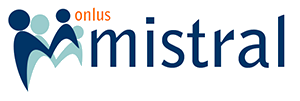 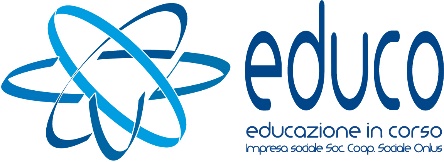 